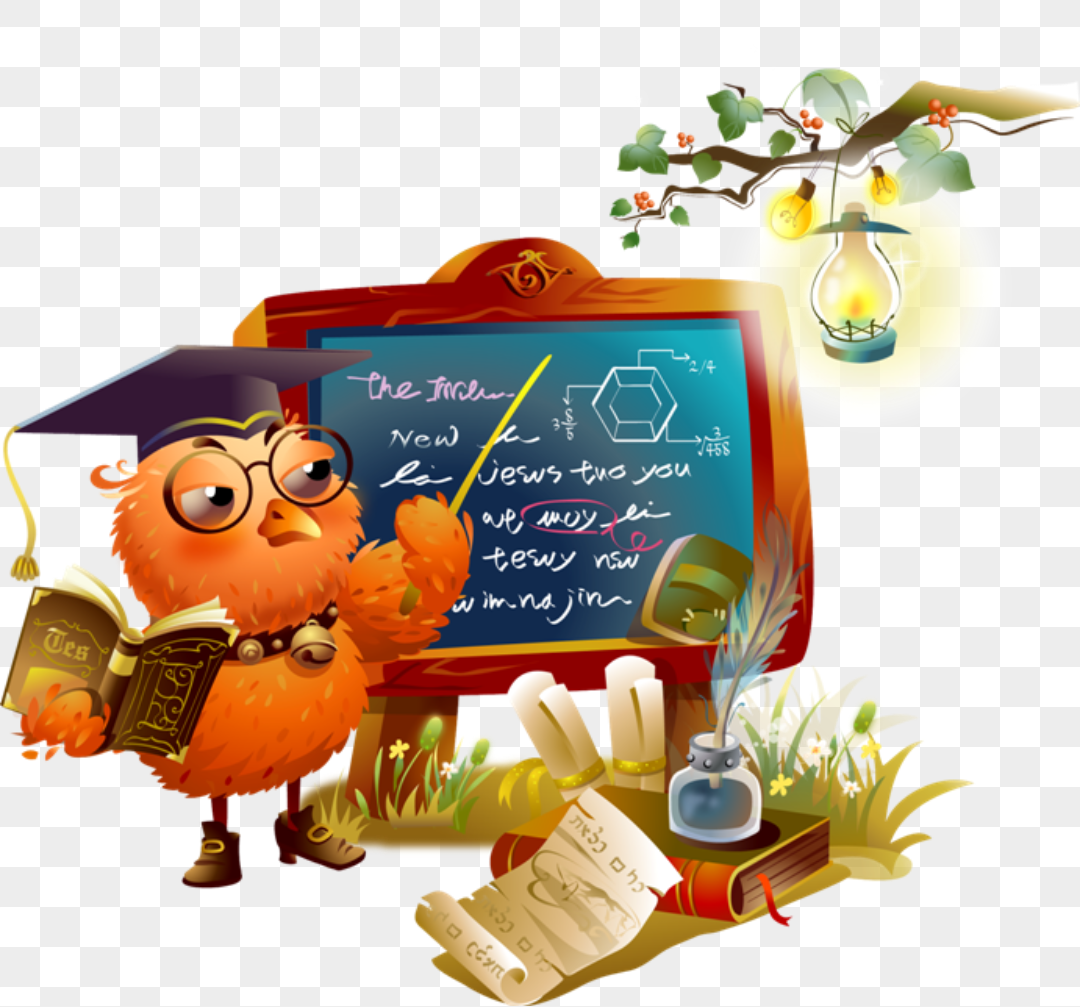 ПланНедели родного языкав МКОУ «В-Дженгутайская СОШ»№МероприятиеДата проведенияКлассОтветственный1Открытие недели18.02.195А,5Б,5ВХайбулаева Саида Гасановна2Викторина19.02.198Мустафаева С.С3Открытый урок20.02.196Магомедова Айзанат Омаровна4Литературный вечер« Дир  мац1, дир халкъ - дир хазина»21.02.199А9Б9ВДалгатов М.ККурбанова З.ЛМагомедова А.О5Встреча с учёнными- языковедами21.02.191-11Все учителя6Выставка книгдагестанских авторовВ течении неделиБиблиотекарь7Закрытие неделиПодведение итогов22.02.191-11Все учителя предметники